Publicado en Madrid el 02/12/2019 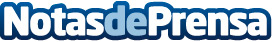 Aliviando la carga de los bancos con PSD2: clientes bancarios de equensWorldline lograron la exención al mecanismo de contingencia para la interfaz dedicada de acceso a cuentas XS2AequensWorldline, subsidiaria de Worldline [Euronext: WLN], líder europeo en medios de pago y servicios transaccionales, se enorgullece en anunciar que la compañía ha ayudado ya con éxito a varios bancos en la obtención de sus exenciones del mecanismo de fallback requerido por la normativa PSD2. Entre dichos bancos se encuentran Credit Europe Bank N.V., Banque de Neuflize OBC, Banque CPH y vdk BankDatos de contacto:Paula Espadas620059329Nota de prensa publicada en: https://www.notasdeprensa.es/aliviando-la-carga-de-los-bancos-con-psd2 Categorias: Nacional Finanzas Madrid E-Commerce Ciberseguridad Dispositivos móviles http://www.notasdeprensa.es